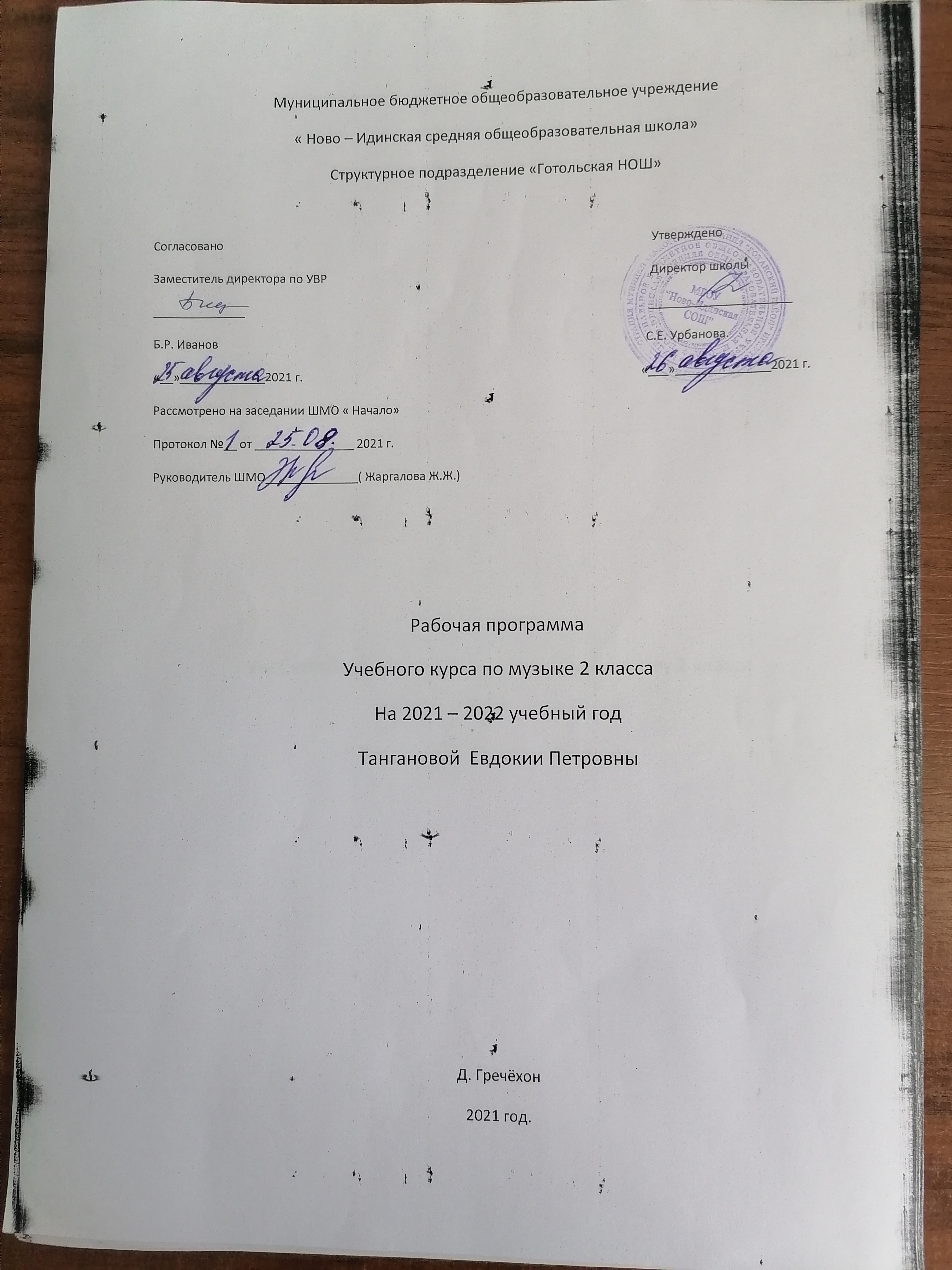 Аннотация к рабочей программе по учебному предмету «Музыка»начальное общее образованиеРабочая  учебная программа по  музыке для  1- 4  классов составлена на основе примерной программы по музыке,  в соответствии с  Федеральным  государственным  образовательным  стандартом второго поколения (приказ Минобрнауки РФ № 373 от 6 октября 2009г.), М.: «Просвещение», 2011г., авторской программой «Музыка»1-4 классов, авт.Е.Д. Критская, Г.П.Сергеева, Т.С.Шмагина, М.: Просвещение, 2011г., рабочей программой «Музыка» 1-4 класс авт. Е.Д. Критская, Г.П.Сергеева, Т.С.Шмагина, М.: Просвещение, 2011г. и  в соответствии  с ООП НОО  школы.Учебное обеспечение:Критская Е.Д., Сергеева Г.П., Шмагина Т.С.Музыка: 1 кл. учеб. для общеобразоват. учреждений.  М.:Просвещение, Рабочая тетрадь для 1 класс, М.: ПросвещениеКритская Е.Д., Сергеева Г.П., Шмагина Т.С.Музыка: 2 кл. учеб. Для общеобразоват. учреждений.  М.:Просвещение, Рабочая тетрадь к учебнику «Музыка»:  2 класс. М.: ПросвещениеКритская Е.Д., Сергеева Г.П., Шмагина Т.С.Музыка: 3 кл. учеб. Для общеобразоват. учреждений.  М.:ПросвещениеРабочая тетрадь к учебнику «Музыка»:  3 класс. М.: Просвещение.Критская Е.Д., Сергеева Г.П., Шмагина Т.С.Музыка: 4 кл. учеб. Для общеобразоват. учреждений.  М.:Просвещение Рабочая тетрадь к учебнику «Музыка»:  4 класс. М.:Предметные результаты освоения основной образовательной программы основного общего образования:         Предметные результаты изучения музыки отражают опыт учащихся в музыкально-творческой деятельности:– формирование представления о роли музыки в жизни человека, в его духовно-нравственном развитии;– формирование основ музыкальной культуры, в том числе на материале музыкальной культуры родного края, развитие художественного вкуса и интереса к музыкальному искусству и музыкальной деятельности;– формирование устойчивого интереса к музыке и различным видам (или какому-либо виду) музыкально-творческой деятельности;– умение воспринимать музыку и выражать свое отношение к музыкальным произведениям;– умение воплощать музыкальные образы при создании театрализованных и музыкально-пластических композиций, исполнении вокально-хоровых произведений, в импровизациях.– формирование общего представления о музыкальной картине мира;– знание основных закономерностей музыкального искусства на примере изучаемых музыкальных произведений;– умение эмоционально и осознанно относиться к музыке различных направлений: фольклору, музыке религиозной традиции, классической и современной; понимать содержание, интонационно-образный смысл произведений разных жанров и стилей;Место  предмета в учебном плане школы     Рабочая программа разработана на основе учебного плана МБОУ «Ново-Идинская СОШ». Программа рассчитана на 135 часов: в 1 классе на учебный предмет «Музыка» отводится 33 часа (из расчета 1 час в неделю), во 2-4 классах-34 часа.  (34 учебные недели в каждом классе).    Рабочая программа разработана в соответствии с:  Федеральным законом Российской Федерации от 29 декабря . N 273-ФЗ «Об образовании в Российской Федерации»;- Федеральным государственным стандартом  начального общего образования (Приложение к приказу Минобрнауки России от 06.10 2009г. №373);- Санитарно-эпидемиологическими  правилами  и нормативами  СанПиН 2.4.2.№2821-10), «Санитарно-эпидемиологические требования к условиям и организации обучения в общеобразовательных учреждениях» зарегистрированные в Минюсте России 03 марта 2011 года; - Приказом  Министерства образования и науки РФ от 06 октября 2009 года №373 «Об    утверждении и  введении в действие федерального государственного стандарта начального общего образования», (зарегистрирован в Минюсте 22.12.2009 рег. №17785). - Приказом Минобрнауки РФ от 26 ноября 2010 года № 1241 "О внесении изменений в федеральный государственный образовательный стандарт начального общего образования, утвержденный приказом Министерства образования и науки Российской Федерации от 6 октября 2009 года № 373, зарегистрировано в Минюсте РФ 04 февраля 2011 года № 19707;- Приказом Министерства образования и науки РФ от 22 сентября . N 2357 "О внесении изменений в федеральный государственный образовательный стандарт начального общего образования, утверждённый приказом Министерства образования и науки Российской Федерации от 6 октября . № 373" (зарегистрирован в Минюсте РФ 12 декабря ., регистрационный N 22540);- Приказом  Министерства образования и науки Российской Федерации (Минобрнауки России) от 18 декабря . N . Москва "О внесении изменений в федеральный государственный образовательный стандарт начального общего образования, утвержденный приказом Министерства образования и науки Российской Федерации от 6 октября . N 373"  - Приказом  Министерства образования и науки РФ от 31 марта . № 253 «Об утверждении      федерального перечня учебников, рекомендуемых к использованию при реализации имеющих государственную аккредитацию образовательных программ начального общего, основного общего, среднего общего образования»;   Планируемые предметные результаты учебного курса- Сформированность первичных представлений о роли музыки в жизни человека, ее роли в духовно-нравственном развитии человека.Сформированность основ музыкальной культуры, в том числе на материале музыкальной культуры родного края, развитие художественного вкуса и интереса к музыкальному искусству и музыкальной деятельности.-Умение воспринимать музыку и выражать свое отношение к музыкальным произведениям.Использование музыкальных образов при создании театрализованных и музыкально-пластических композиций, исполнении вокально-хоровых произведений, в импровизацииВ соответствии с системно-деятельностным подходом для достижения планируемых результатов используются следующие технологии:  технологии опережающего обучения, традиционные технологии  на основе личностной ориентации педагогического процесса, педагогика сотрудничества, игровые технологии, технологии развивающего обучения, опережающее обучение: элементы системы  Л.В.Занкова: проектная деятельность.  Формы организации образовательного процесса: комбинированный урок, итоговый урок (обобщение), нестандартные  формы обучения (урок- игра,  урок – путешествие и т. д.), интегрированный урок.Виды деятельности: индивидуальные, групповые, парные, индивидуально – групповые, практические, проблемно – поисковые.          При разработке каждого урока выбор типа урока зависит от изучаемой темы урока и раздела программы.Содержание  учебного предмета Россия — Родина моя -3ч      Музыкальные образы родного края. Песенность как отличительная черта русской музыки. Песня. Мелодия. Аккомпанемент.
      Музыкальный материал: «Рассвет на Москве-реке», вступление к опере «Хованщина». М. Мусоргский; «Гимн России». А. Александров, слова С. Михалкова; «Здравствуй, Родина моя». Ю. Чичков, слова К. Ибряева; «Моя Россия». Г. Струве, слова Н. Соловьевой.День, полный событий -6 ч      Мир ребенка в музыкальных интонациях, образах. Детские пьесы П. Чайковского и С. Прокофьева. Музыкальный инструмент — фортепиано.
      Музыкальный материал: пьесы из «Детского альбома». П. Чайковский; Пьесы из «Детской музыки». С. Прокофьев; «Прогулка» из сюиты «Картинки с выставки». М. Мусоргский; «Начинаем перепляс». С. Соснин, слова П. Синявского; «Сонная песенка». Р. Паулс, слова И. Ласманиса; «Спят усталые игрушки». А. Островский, слова З. Петровой; «Ай-я, жу-жу», латышская народная песня; «Колыбельная медведицы». Е. Крылатов, слова Ю. Яковлева.О России петь — что стремиться в храм -7 ч      Колокольные звоны России. Святые земли Русской. Праздники православной церкви. Рождество Христово. Молитва. Хорал.
      Музыкальный материал: «Великий колокольный звон» из оперы «Борис Годунов». М. Мусоргский; Кантата «Александр Невский», фрагменты: «Песня об Александре Невском», «Вставайте, люди русские». С. Прокофьев; Народные песнопения о Сергии Радонежском; «Утренняя молитва», «В церкви». П. Чайковский; «Вечерняя песня». А. Тома, слова К. Ушинского; Народные славянские песнопения; «Добрый тебе вечер», «Рождественское чудо»; «Рождественская песенка». Слова и музыка П. Синявского.Гори, гори ясно, чтобы не погасло! -5 ч      Мотив, напев, наигрыш. Оркестр русских народных инструментов. Вариации в русской народной музыке. Музыка в народном стиле. Обряды и праздники русского народа: проводы зимы, встреча весны. Опыты сочинения мелодий на тексты народных песенок, закличек, потешек.
      Музыкальный материал: плясовые наигрыши: «Светит месяц», «Камаринская», «Наигрыш». А. Шнитке; Русские народные песни: «Выходили красны девицы», «Бояре, а мы к вам пришли»; «Ходит месяц над лугами». С. Прокофьев; «Камаринская». П. Чайковский; Прибаутки. В. Комраков, слова народные; Масленичные песенки; Песенки-заклички, игры, хороводы.В музыкальном театре -4 ч      Опера и балет. Песенность, танцевальность, маршевость в опере и балете. Симфонический оркестр. Роль дирижера, режиссера, художника в создании музыкального спектакля. Темы-характеристики действующих лиц. Детский музыкальный театр.
      Музыкальный материал: «Волк и семеро козлят» (фрагменты из детской оперы-сказки). М. Коваль; «Золушка» (фрагменты из балета); «Марш» из оперы «Любовь к трем апельсинам». С. Прокофьев; «Марш» из балета «Щелкунчик». П. Чайковский; «Руслан и Людмила» (фрагменты из оперы). М. Глинка; «Песня-спор» из телефильма «Новогодние приключения Маши и Вити». Ген. Гладков, слова В. Лугового.В концертном зале -3 ч      Музыкальные портреты и образы в симфонической и фортепианной музыке. Развитие музыки. Взаимодействие тем. Контраст. Тембры инструментов и групп инструментов симфонического оркестра. Партитура.
      Музыкальный материал: симфоническая сказка «Петя и волк». С. Прокофьев; «Картинки с выставки», пьесы из Фортепианной сюиты. М. Мусоргский; Симфония № 40, экспозиция 1-й части. В. А. Моцарт; Увертюра к опере «Свадьба Фигаро». В. А. Моцарт; Увертюра к опере «Руслан и Людмила». М. Глинка; «Песня о картинах». Гр. Гладков, слова Ю. Энтина.Чтоб музыкантом быть, так надобно уменье...- 7 ч      Композитор — исполнитель — слушатель. Музыкальная речь и музыкальный язык. Выразительность и изобразительность музыки. Жанры музыки. Международные конкурсы.
      Музыкальный материал: «Волынка»; «Менуэт» из «Нотной тетради Анны Магдалены Бах»; «Менуэт» из Сюиты № 2; «За рекою старый дом», русский текст Д. Тонского; токката (ре минор) для органа, хорал, ария из Сюиты № 3. И. С. Бах; «Весенняя». В. А. Моцарт, слова Овербек, перевод Т. Сикорской; «Колыбельная». Б. Флис — В. А. Моцарт, русский текст С. Свириденко; «Попутная», «Жаворонок». М. Глинка, слова Н. Кукольника; «Песня жаворонка». П. Чайковский; Концерт для фортепиано с оркестром № 1 (фрагменты 1-й части). П. Чайковский; «Тройка», «Весна. Осень» из Музыкальных иллюстраций к повести А. Пушкина «Метель». Г. Свиридов; «Кавалерийская», «Клоуны», «Карусель». Д. Кабалевский; «Музыкант». Е. Зарицкая, слова В. Орлова; «Пусть всегда будет солнце!». А. Островский, слова Л. Ошанина; «Большой хоровод». Б. Савельев, слова Лены Жигалкиной и А. Хайта.Тематическое планирование по музыке.  2 класс. 34 часа.( 1 час в неделю)№п/пНазвание раздела, тема урокаКол-во часов№п/пНазвание раздела, тема урокаКол-во часовРоссия – Родина моя (3 ч)Россия – Родина моя (3 ч)Россия – Родина моя (3 ч)1Музыкальные образы родного края12Песенность, как отличительная черта русской музыки13Мелодия – душа музыки1День, полный событий (6 ч)День, полный событий (6 ч)День, полный событий (6 ч)4Мир ребенка в музыкальных образах15Природа и музыка16Танцы, танцы, танцы…17Эти разные марши18Расскажи сказку19Обобщающий урок по теме: «День, полный событий»Контрольная работа.1О России петь - что стремиться в храм ( 7 ч)О России петь - что стремиться в храм ( 7 ч)О России петь - что стремиться в храм ( 7 ч)10Колокольные звоны России111Святые земли русской.Александр Невский112Святые земли русской.Сергий Радонежский113Жанр молитвы114Рождественские праздники115Рождественские праздники116Музыка на новогоднем празднике. Урок - концерт1Гори, гори ясно, чтобы не погасло! (5 ч)Гори, гори ясно, чтобы не погасло! (5 ч)Гори, гори ясно, чтобы не погасло! (5 ч)17Оркестр русских народных инструментов118Фольклор –народная мудрость119Музыка в народном стиле120Праздники русского народа. Масленица.121Праздники русского народа. Встреча весны1В музыкальном театре (4 ч)В музыкальном театре (4 ч)В музыкальном театре (4 ч)22Детский музыкальный театр. 123Балет на сказочный сюжет124Песенность, танцевальность, маршевость в музыке опер и балетов. Урок - концерт125Опера «Руслан и Людмила» М.И. Глинки1В концертном зале (3 ч)В концертном зале (3 ч)В концертном зале (3 ч)26Жанр симфонической сказки127В концертном зале. Музыкальные образы сюиты «Картинки с выставки»128Мир музыки Моцарта1                   Чтоб музыкантом быть, так надобно уменье (7 ч)                      Чтоб музыкантом быть, так надобно уменье (7 ч)                      Чтоб музыкантом быть, так надобно уменье (7 ч)   29Интонация 130Выразительность и изобразительность в музыке131Песня, танец и марш в музыке Кабалевского132Жанр инструментального концерта133Мир музыки Прокофьева и Чайковского134Контрольная работа1